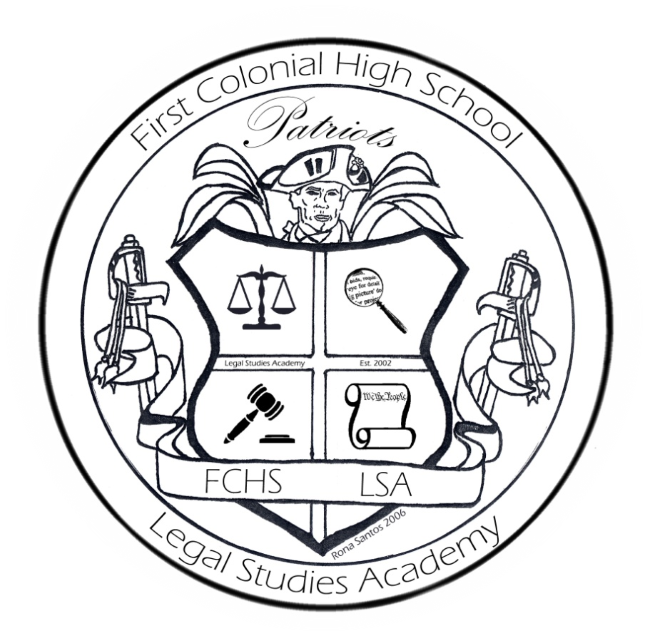 Helping the Veterans’ Benefits SystemA.  	ABSTRACTMy project is going to help the Veterans’ Benefits system. The DAV (Disabled American Veterans) organization works with the veterans who have become disabled and gives them opportunities for work.  The DAV also helps with the Veterans’ Benefits by telling those who come in for help what forms are needed.  The reason I chose this topic is because I am planning on becoming a J.A.G. Officer in the future .  When I retire I would like to be able to get my benefits without a hassle.  This project will help with the funding of the DAV.There are some questions that have guided my research What kind of donations are given to the DAV?  How often do they go around and collect clothes? Who is in charge of the donations?  donation drive for the DAV.  I will collect clothes and/or money during the drive, and all proceeds go towards the DAV.  My consultant for my project is Mr. Spruil.  My project will be focused toward the DAV where all the benefits will go.  Anyone can come and donate but I am not looking for any one in particular. This is because Veterans have given so much for us I feel like we should give back to them by helping them get clothing when they need it and help when they need it. It will make it a lot easier for the DAV drivers to just make one huge stop and not make twenty little stops and get half as much. This will happen sometime in the spring when it is warmer out so I will get more people who are willing to come out side to donate for it. This will take place at Brill Field in Virginia Beach.  I will need at least 5-10 people to help make sure everything is running smoothly.  The end product will be how much clothing and money people have given me to give to the DAV.  to get the word outto maintain a donation standto be able to communicate my cause in a quick way to get a hold of tax reduction forms to fill out a receipt Donation recordgive back to those who put their lives on the line to protect us.This will help all those who come out of the military and do not know how to gain their benefits the DAV will be able to help.  P and many others who served in the military.All veterans will be able to count on the organizations such as the DAV to help them if we all work together.use Brill FieldMake flyers Buy plastic bags for the clothing30 minMake a stand :30Volunteers show upPrepare for donation drive Donation drive5 hoursStep 8Call DAV for a pick up1 hourStep 9Clean up  our section of Brill Field1:30 houruse Brill FieldBuy 200 trash bagsBuy material for a stand Prepare Have the donation driveStep 7Let DAV know about the clothingMarch 5,20158